网络公开信息表用人单位名称北京市昌平陵石加油站北京市昌平陵石加油站北京市昌平陵石加油站建设单位地址北京市昌平区十三陵镇涧头村东用人单位联系人阮鹏技术服务项目组人员名单李鹏、杨云辉李鹏、杨云辉李鹏、杨云辉现场调查人员李鹏、杨云辉现场调查时间2024.2.29现场检测人员李鹏、杨云辉现场检测时间2024.3.1用人单位陪同人赵云辉赵云辉赵云辉证明现场调查、现场采样、现场检测的图像影像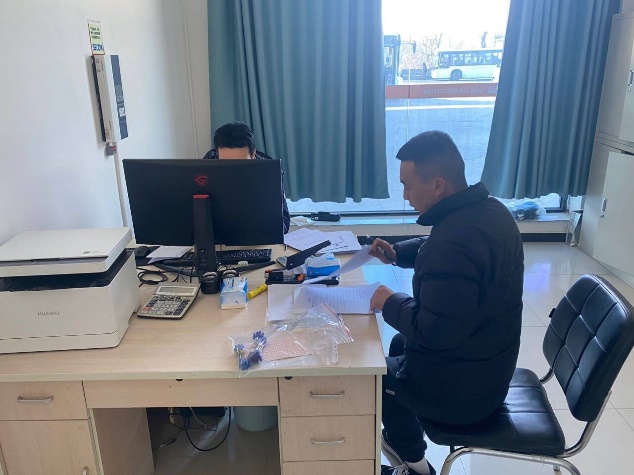 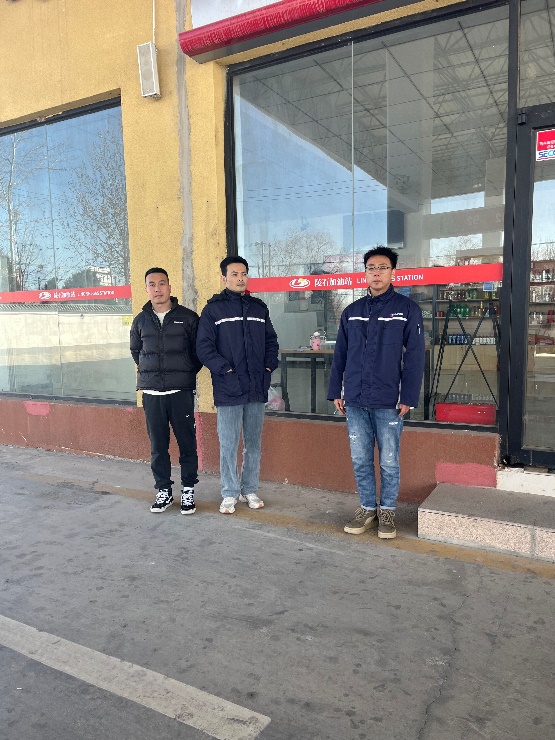 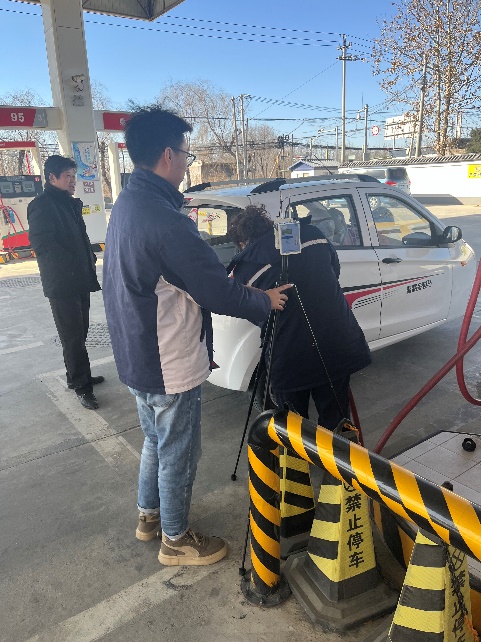 